Publicado en Ciudad de México el 25/11/2021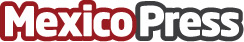 Seaya Ventures y Cathay Innovation anuncian un fondo de inversión para América Latina de 125 millones de dólaresEl fondo Seaya Cathay Latam, con base en Ciudad de México, está dirigido a ayudar a las startups latinoamericanas en su crecimiento exponencial apalancando las plataformas globales de inversión de Seaya Ventures y Cathay InnovationDatos de contacto:Comunicación de Seaya Ventures+34 91 110 8697Nota de prensa publicada en: https://www.mexicopress.com.mx/seaya-ventures-y-cathay-innovation-anuncian-un-fondo-de-inversion-para-america-latina-de-125-millones-de-dolares Categorías: Internacional Nacional Finanzas Emprendedores E-Commerce Innovación Tecnológica http://www.mexicopress.com.mx